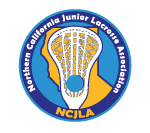 All American Nomination Form				Player InformationPlayer's Name:	________________________________________________________________
Player's School: 	________________________________________________________________
Player's Gender:	__ Male  __ Female
Player's Position:	________________________________________________________________
Year Graduating:	________________________________________________________________
Years on Varsity:	________________________________________________________________
Home Phone:		________________________________________________________________
Email Address:	________________________________________________________________Player Honors and Additional InformationPlayer’s Lacrosse Honors: __________________________________________________________________

Player's Statistics: _________________________________________________________________________________________________________________________________________________________________
List Colleges Recruited By/Scholarship Offers: __________________________________________________Head Coach Assessment of Player: ___________________________________________________________________________________________________________________________________________________
Additional Information: _____________________________________________________________________
Nominator InformationPerson Recommending: ____________________________________________   Date ____/____/______
Position: ________________________________________________________________________________
Relationship to Player: _____________________________________________________________________

Email: __________________________________________________________________________________Head Coach InformationHead Lacrosse Coach Name:________________________________________________________________Contact Phone: ___________________________________________________________________________Contact Email: ____________________________________________________________________________